                        КАРАР                                                      РЕШЕНИЕО  внесении изменений  в решение совета сельского поселенияЗириклинский сельсовет № 33/240 от 20 декабря 2021 года «О бюджете сельского поселения Зириклинский сельсовет муниципального района Шаранский район Республики Башкортостан на 2022 год и на плановый период 2023 и 2024 годов»Совет сельского поселения Зириклинский сельсовет муниципального района Шаранский район Республики Башкортостан (далее – сельское поселение) решил внести в решение Совета сельского поселения Зириклинский сельсовет от 20.12.2021г. № 33/240 «О бюджете сельского поселения Зириклинский сельсовет муниципального района Шаранский район  Республики Башкортостан на 2022 год и на плановый период 2023 и 2024 годов» следующие изменение:Пункт 1 изложить в следующей редакции:1. Утвердить основные характеристики бюджета сельского поселения на 2022год:-общий объем доходов бюджета сельского поселения в сумме 3 407 815,98 рублей;-общий объем расходов бюджета сельского поселения в сумме 3 522 315,98 рублей;- дефицит (профицит) бюджета сельского поселения в сумме 114 500,00 рублей. 2. Изложить в новой редакции:-приложение  1 «Поступления доходов в бюджет сельского поселения Зириклинский сельсовет муниципального района Шаранский район Республики Башкортостан на 2022 год» согласно приложению  1 к настоящему решению;- приложение  3 «Распределение бюджетных ассигнований сельского поселения Зириклинский сельсовет муниципального района Шаранский  район Республики Башкортостан на 2022 год» согласно приложению 2 к настоящему решению;- приложение  5 «Распределение бюджетных ассигнований сельского поселения Зириклинский сельсовет муниципального района Шаранский  район Республики Башкортостан на 2022 год»согласно приложению  3 к настоящему решению.- приложение 7 «Ведомственная структура расходов бюджета  сельского поселения Зириклинский сельсовет муниципального района Шаранский район республики Башкортостана на 2022 год» согласно приложению 4 к настоящему решению.            -приложение 11 «Источники финансирования дефицита бюджета  сельского поселения Мичуринский сельсовет муниципального района Шаранский район Республики Башкортостан на 2022 год» согласно приложению 5 к настоящему решению;                 Глава сельского поселения                                              Р.С. Игдеевс. Зириклы10 октября 2022года    № 38/279Приложение 1к решению Совета сельского поселения Зириклинский сельсовет муниципального района Шаранский район Республики Башкорстан от 10 октября 2022 года № 38/279 «О внесении изменений в решение сельского поселения Зириклинский сельсовет муниципального района Шаранский район Республики Башкортостан от 20.12.2021г. № 33/240 «О бюджете сельского поселения Зириклинский сельсовет муниципального района Шаранский район Республики Башкортостан на 2022 год и на плановый период 2023 и 2024 годов»Поступления доходов в бюджет сельского поселения Зириклинский сельсовет муниципального района Шаранский район Республики Башкортостан на 2022 год                                                                                                   (рублей)Глава сельского поселения Зириклинскийсельсовет муниципального района   Шаранский район Республики Башкортостан                             Р. С. Игдеев                                                                 Приложение 2к решению Совета сельского поселения Зириклинский сельсовет муниципального района Шаранский район Республики Башкорстан от 10 октября 2022 года №38/279 «О внесении изменений в решение сельского поселения Зириклинский сельсовет муниципального района Шаранский район Республики Башкортостан от 20.12.2021г. № 33/240 «О бюджете сельского поселения Зириклинский сельсовет муниципального района Шаранский район Республики Башкортостан на 2022 год и на плановый период 2023 и 2024 годов»Распределение бюджетных ассигнований сельского поселения Зириклинский сельсовет муниципального района Шаранский район Республики Башкортостан на 2022 год по разделам, подразделам, целевым статьям (муниципальным программам сельского поселения и непрограммным направлениям деятельности), группам видов расходов классификации расходов бюджетов (рублей)Глава сельского поселения Зириклинскийсельсовет муниципального района   Шаранский район Республики Башкортостан	Р. С. Игдеев Приложение 3к решению Совета сельского поселения Зириклинский сельсовет муниципального района Шаранский район Республики Башкорстан от 10 октября 2022 года №38/279 «О внесении изменений в решение сельского поселения Зириклинский сельсовет муниципального района Шаранский район Республики Башкортостан от 20.12.2021г. № 33/240«О бюджете сельского поселения Зириклинский сельсовет муниципального района Шаранский район Республики Башкортостан на 2022 год и на плановый период 2023 и 2024 годов»»Распределение бюджетных ассигнований сельского поселения Зириклинский сельсовет на 2022 год по целевым статьям (муниципальным программам сельского поселения и непрограммным направлениям деятельности), группам видов расходов классификации расходов бюджетов(рублей)Глава сельского поселения Зириклинский сельсовет муниципального района Шаранский район Республики Башкортостан	Р. С. ИгдеевПриложение 4к решению Совета сельского поселения Зириклинский сельсовет муниципального района Шаранский район Республики Башкорстан от 10 октября 2022 года №38/279 «О внесении изменений в решение сельского поселения Зириклинский сельсовет муниципального района Шаранский район Республики Башкортостан от 20.12.2021г. № 33/240 «О бюджете сельского поселения Зириклинский сельсовет муниципального района Шаранский район Республики Башкортостан на 2022 год и на плановый период 2023 и 2024 годов»Ведомственная структура расходов бюджета сельского поселения Зириклинский сельсовет муниципального района Шаранский район Республики Башкортостан на 2022 год (рублей)Глава сельского поселения Зириклинскийсельсовет муниципального района Шаранский район Республики Башкортостан		Р. С. Игдеев Приложение 5к решению Совета сельского поселения Зириклинский сельсовет муниципального района Шаранский район Республики Башкорстан от 10 октября 2022 года №38/279 «О внесении изменений в решение сельского поселения Зириклинский сельсовет муниципального района Шаранский район Республики Башкортостан от 20.12.2021г. № 33/240 «О бюджете сельского поселения Зириклинский сельсовет муниципального района Шаранский район Республики Башкортостан на 2022 год и на плановый период 2023 и 2024 годов»Источники финансирования дефицита бюджета  сельского поселения Зириклинский сельсовет муниципального района Шаранский район Республики Башкортостан на 2022 годГлава сельского поселения Зириклинскийсельсовет муниципального района Шаранский район Республики Башкортостан		Р. С. Игдеев БАШКОРТОСТАН РЕСПУБЛИКАҺЫШАРАН РАЙОНЫМУНИЦИПАЛЬ РАЙОНЫЕРЕКЛЕ АУЫЛ СОВЕТЫАУЫЛ БИЛӘМӘҺЕ СОВЕТЫ452641, Шаран районы, Ерекле ауылы, Дуслык урамы, 2Тел.(34769) 2-54-46, факс (34769) 2-54-45E-mail:zirikss@yandex.ru, http://zirikly.ruИНН 0251000711, ОГРН 1020200612948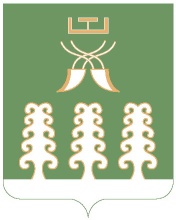  СОВЕТ СЕЛЬСКОГО ПОСЕЛЕНИЯЗИРИКЛИНСКИЙ СЕЛЬСОВЕТМУНИЦИПАЛЬНОГО РАЙОНАШАРАНСКИЙ РАЙОНАРЕСПУБЛИКИ БАШКОРТОСТАН452641, Шаранский район, с.Зириклы, ул.Дружбы, 2Тел.(34769) 2-54-46, факс (34769) 2-54-45E-mail:zirikss@yandex.ru, http://zirikly.ruИНН 0251000711, ОГРН 1020200612948Код вида, подвида доходов бюджетаНаименованиеСуммаКод вида, подвида доходов бюджетаНаименованиеСумма123Всего3 407 815,981 00 00000 00 0000 000НАЛОГОВЫЕ И НЕНАЛОГОВЫЕ ДОХОДЫ861500,01 01 00000 00 0000 000НАЛОГИ НА ПРИБЫЛЬ, ДОХОДЫ65000,01 01 02000 01 0000 110Налог на доходы физических лиц65000,01 01 02010 01 0000 110Налог на доходы физических лиц с доходов, источником которых является налоговый агент за исключением доходов, в отношении которых исчисление и уплата налога осуществляется в соответствии со статьями 227, 227.1 и 228 Налогового кодекса Российской Федерации65000,01 06 00000 00 0000 000НАЛОГИ НА ИМУЩЕСТВО729000,01 06 01000 00 0000 110Налог на имущество физических лиц39000,01 06 01030 10 0000 110Налог на имущество физических лиц, взимаемый по ставкам, применяемым к объектам налогообложения, расположенным в границах сельских поселений39000,01 06 06000 00 0000 110Земельный налог690000,01 06 06030 00 0000 110Земельный налог с организаций260000,01 06 06033 10 0000 110Земельный налог с организаций, обладающих земельным участком, расположенным в границах сельских поселений260000,01 06 06040 00 0000 110Земельный налог с физических лиц430000,01 06 06043 10 0000 110Земельный налог с физических лиц, обладающих земельным участком, расположенным в границах сельских поселений430000,01 08 00000 00 0000 000ГОСУДАРСТВЕННАЯ ПОШЛИНА3000,01 08 04000 01 0000 110Государственная пошлина за совершение нотариальных действий (за исключением действий, совершаемых консульскими учреждениями Российской Федерации)3000,01 08 04020 01 0000 110Государственная пошлина за совершение нотариальных действий должностными лицами органов местного самоуправления, уполномоченными в соответствии с законодательными актами Российской Федерации на совершение нотариальных действий3000,01 11 00000 00 0000 000ДОХОДЫ ОТ ИСПОЛЬЗОВАНИЯ ИМУЩЕСТВА, НАХОДЯЩЕГОСЯ В ГОСУДАРСТВЕННОЙ И МУНИЦИПАЛЬНОЙ СОБСТВЕННОСТИ60000,01 11 05000 00 0000 120Доходы, получаемые в виде арендной либо иной платы за передачу в возмездное пользование государственного и муниципального имущества (за исключением имущества бюджетных и автономных учреждений, а также имущества государственных и муниципальных унитарных предприятий, в том числе казенных)60000,01 11 05030 00 0000 120Доходы от сдачи в аренду имущества, находящегося в оперативном управлении органов государственной власти, органов местного самоуправления, государственных внебюджетных фондов и созданных ими учреждений (за исключением имущества бюджетных и автономных учреждений)60000,01 11 05035 10 0000 120Доходы от сдачи в аренду имущества, находящегося в оперативном управлении органов управления сельских поселений и созданных ими учреждений (за исключением имущества муниципальных бюджетных и автономных учреждений60000,01 13 00000 00 0000 000ДОХОДЫ ОТ ОКАЗАНИЯ ПЛАТНЫХ УСЛУГ (РАБОТ) И КОМПЕНСАЦИИ ЗАТРАТ ГОСУДАРСТВА500,01 13 01000 00 0000 130Доходы от оказанияплатных услуг(работ)500,01 13 01990 00 0000 130Прочие доходы от оказания платных услуг (работ)500,01 13 01995 10 0000 130Прочие доходы от оказания платных услуг (работ) получателями средств бюджетов сельских поселений 500,01 16 00000 00 0000 000ШТРАФЫ, САНКЦИИ, ВОЗМЕЩЕНИЕ УЩЕРБА4000,01 16 02000 02 0000 000Административные штрафы, установленные законами субъектов Российской Федерации об административных правонарушениях4000,01 16 02020 02 0000 140Административные штрафы, установленные законами субъектов Российской Федерации об административных правонарушениях, за нарушение муниципальных правовых актов4000,02 00 00000 00 0000 000БЕЗВОЗМЕЗДНЫЕ ПОСТУПЛЕНИЯ2 546 315,982 02 00000 00 0000 000БЕЗВОЗМЕЗДНЫЕ ПОСТУПЛЕНИЯ  ОТ ДРУГИХ БЮДЖЕТОВ БЮДЖЕТНОЙ СИСТЕМЫ РОССИЙСКОЙ ФЕДЕРАЦИИ2 546 315,982 02 10000 00 0000 150Дотации бюджетам бюджетной системы  Российской Федерации 1279215,982 02 16001 00 0000 150Дотации на выравнивание бюджетной обеспеченности1279215,982 02 16001 10 0000 150Дотации бюджетам сельских поселений на выравнивание бюджетной обеспеченности из бюджетов муниципальных районов1279215,982 02 30000 00 0000 150Субвенции бюджетам бюджетной системы  Российской Федерации 97900,02 02 35118 00 0000 150Субвенции бюджетам на осуществление первичного воинского учета органами местного самоуправления поселений, муниципальных и городских округов97900,02 02 35118 10 0000 150Субвенции бюджетам сельских поселений на осуществление первичного воинского учета органами местного самоуправления поселений, муниципальных и городских округов97900,02 02 40000 00 0000 150Иные межбюджетные трансферты1 169 200,02 02 40014 00 0000 150Межбюджетные трансферты, передаваемые бюджетам муниципальных образований на осуществление части полномочий по решению вопросов местного значения в соответствии с заключенными соглашениями520000,02 02 40014 10 0000 150Межбюджетные трансферты, передаваемые бюджетам сельских поселений из бюджетов муниципальных районов на осуществление части полномочий по решению вопросов местного значения в соответствии с заключенными соглашениями520000,02 02 49999 00 0000 150Прочие межбюджетные трансферты, передаваемые бюджетам649 200,02 02 49999 10 0000 150Прочие межбюджетные трансферты, передаваемые бюджетам сельских поселений649 200,02 02 49999 10 7201 150Прочие межбюджетные трансферты, передаваемые бюджетам сельских поселений (расходные обязательства, возникающие при выполнении полномочий органов местного самоуправления по отдельным вопросам местного значения)149 200,02 02 49999 10 7404 150Прочие межбюджетные трансферты, передаваемые бюджетам сельских поселений (мероприятия по благоустройству территорий населенных пунктов, коммунальному хозяйству, обеспечению мер пожарной безопасности, осуществлению дорожной деятельности и охране окружающей среды в границах сельских поселений)500 000,0НаименованиеРзПрЦсрВрСумма12345ВСЕГО3 522 315,98Общегосударственные вопросы01001 786 438,52Функционирование высшего должностного лица субъекта Российской Федерации муниципального образования0102742 396,0Непрограммные расходы01029900000000742 396,0Глава муниципального образования01029900002030742 396,0Расходы на выплаты персоналу в целях обеспечения выполнения функций муниципальными органами, казенными учреждениями, органами управления государственными внебюджетными фондами01029900002030100742 396,0Функционирование Правительства Российской Федерации, высших исполнительных органов государственной власти субъектов Российской Федерации, местных администраций01041 041 842,52Непрограммные расходы010499000000001 041 842,52Аппараты органов местного самоуправления010499000020401 041 842,52Расходы на выплаты персоналу в целях обеспечения выполнения функций муниципальными органами, казенными учреждениями, органами управления государственными внебюджетными фондами01049900002040100746 304,0Закупка товаров, работ и услуг для обеспечения муниципальных  нужд01049900002040200291 228,52Иные бюджетные ассигнования010499000020408004 310,0Резервные фонды01112 200,0Непрограммные расходы011199000000002 200,0Резервные фонды местных администраций011199000075002 200,0Иные бюджетные ассигнования011199000075008002 200,0Национальная оборона020097 900,0Мобилизационная и вневойсковая подготовка020397 900,0Непрограммные расходы0203990000000097 900,0Осуществление первичного воинского учета органами местного самоуправления поселений, муниципальных и городских округов0203990005118097 900,0Расходы на выплаты персоналу в целях обеспечения выполнения функций муниципальными органами, казенными учреждениями, органами управления государственными внебюджетными фондами0203990005118010097 900,0Национальная безопасность и правоохранительная деятельность030030 000,0Защита населения и территории от чрезвычайных ситуаций природного и техногенного характера, пожарная безопасность031030 000,0Программа сельского поселения «Пожарная безопасность  сельского поселения Зириклинский сельсовет муниципального района Шаранский район Республики Башкортостан»0310190000000030 000,0Основное мероприятие «Реализация мероприятий по обеспечению пожарной безопасности в сельском поселении»0310190010000030 000,0Мероприятия по развитию инфраструктуры объектов противопожарной службы0310190012430030 000,0Закупка товаров, работ и услуг для обеспечения муниципальных  нужд0310190012430020030 000,0Национальная экономика0400720 000,0Дорожное хозяйство (дорожные фонды)0409520 000,0Программа  сельского поселения «Содержание и ремонт автомобильных дорог в сельском поселении Зириклинский сельсовет муниципального района Шаранский район Республики Башкортостан »04090900000000520 000,0Основное мероприятие «Организация выполнения работ по модернизации, содержанию, ремонту автомобильных дорог. Обеспечение безопасности дорожного движения»04090900100000520 000,0Дорожное хозяйство04090900103150520 000,0Закупка товаров, работ и услуг для обеспечения муниципальных  нужд04090900103150200520 000,0Другие вопросы в области национальной экономики0412200 000,0Программа «Развитие земельно-имущественных отношений в сельском поселении Зириклинский сельсовет муниципального района Шаранский район Республики Башкортостан на 2022-2024 года»04121800000000100 000,0Основное мероприятие «Проведение работ по землеустройству, оформление прав пользования на землю»04121800100000100 000,0Проведение работ по землеустройству04121800103330100 000,0Закупка товаров, работ и услуг для обеспечения муниципальных  нужд04121800103330200100 000,0Программа «Разработка генерального плана развития населенных пунктов сельского поселения Зириклинский сельсовет муниципального района Шаранский район Республики Башкортостан на 2022–2024 годы»04122300000000100 000,0Основное мероприятие «Разработка проектов планировки и межевания территорий»04122300100000100 000,0Мероприятия в области строительства, архитектуры и градостроительства04122300103380100 000,0Закупка товаров, работ и услуг для обеспечения муниципальных  нужд04122300103380200100 000,0Жилищно-коммунальное хозяйство0500709 577,46Благоустройство0503709577,46Программа сельского поселения «Благоустройство населенных пунктов сельского поселения Зириклинский сельсовет  муниципального района Шаранский район Республики Башкортостан »05002000000000709 577,46Подпрограмма «Уличное освещение»05032010000000213 777,46Основное мероприятие «Организация бесперебойного уличного освещения населенных пунктов сельского поселения в темное время суток»05032010100000213 777,46Мероприятия по благоустройству территории населенных пунктов05032010106050173 777,46Закупка товаров, работ и услуг для обеспечения муниципальных  нужд05032010106050200173 777,46Мероприятия по благоустройству территорий населенных пунктов, коммунальному хозяйству, обеспечению мер пожарной безопасности, и охране окружающей среды в границах сельских поселений0503201017404040 000,0Закупка товаров, работ и услуг для обеспечения муниципальных  нужд0503201017404020040 000,0Подпрограмма «Организация и содержание мест захоронения в сельском поселении Зириклинский сельсовет »0503202000000065000,0Основное мероприятие «Развитие и поддержка инициатив жителей поселения по благоустройству кладбищ».0503202010000065000,0Мероприятия по благоустройству территорий населенных пунктов, коммунальному хозяйству, обеспечению мер пожарной безопасности, и охране окружающей среды в границах сельских поселений0503202017404065000,0Закупка товаров, работ и услуг для обеспечения муниципальных  нужд0503202017404020065000,0Подпрограмма «Прочие мероприятия по благоустройству территории сельского поселения»05032030000000430 800,0Основное мероприятие «Выполнение работ по повышению уровня внешнего благоустройства и санитарного содержания сельского поселения»05032030100000430 800,0Мероприятия по благоустройству территорий населенных пунктов, коммунальному хозяйству, обеспечению мер пожарной безопасности, и охране окружающей среды в границах сельских поселений05032030174040281 600,0Закупка товаров, работ и услуг для обеспечения муниципальных  нужд05032030174040200281 600,0Софинансирование расходных обязательств, возникающих при выполнении полномочий органов местного самоуправления по отдельным вопросам местного значения050320301S2010149 200,0Закупка товаров, работ и услуг для обеспечения муниципальных нужд20301S2010200149 200,0Образование07005 000,0Профессиональная подготовка, переподготовка и повышение квалификации07055 000,0Непрограммные расходы070599000000005 000,0Переподготовка и повышение квалификации кадров070599000429705 000,0Закупка товаров, работ и услуг для обеспечения муниципальных  нужд070599000429702005 000,0Охрана окружающей среды0600158 400,0Другие вопросы в области охраны окружающей среды0605158 400,0Программа сельского поселения «Экология и природные ресурсы сельского поселения Зириклинский сельсовет муниципального района Шаранский район Республики Башкортостан на 2022-2024 годы»06051300000000158 400,0Подпрограмма  «Отходы»06051340000000158 500,0Основное мероприятие «Участие в организации деятельности по сбору (в том числе раздельному сбору) и транспортированию твердых коммунальных отходов»06051340100000158 500,0Мероприятия в области экологии и  природопользовании0605134014120045 100,0Закупка товаров, работ и услуг для обеспечения муниципальных  нужд0605134014120020045 100,0Мероприятия по благоустройству территорий населенных пунктов, коммунальному хозяйству, обеспечению мер пожарной безопасности, и охране окружающей среды в границах сельских поселений06051340174040113 400,0Закупка товаров, работ и услуг для обеспечения муниципальных  нужд06051340174040200113 400,0НаименованиеЦсрВрСумма1345ВСЕГО3 522 315,98Программа  сельского поселения «Содержание и ремонт автомобильных дорог в сельском поселении Зириклинский сельсовет муниципального района Шаранский район Республики Башкортостан »0900000000520 000,0Основное мероприятие «Организация выполнения работ по модернизации, содержанию, ремонту автомобильных дорог. Обеспечение безопасности дорожного движения»0900100000520 000,0Дорожное хозяйство0900103150520 000,0Закупка товаров, работ и услуг для обеспечения муниципальных  нужд0900103150200520 000,0Программа сельского поселения «Экология и природные ресурсы сельского поселения Зириклинский сельсовет муниципального района Шаранский район Республики Башкортостан на 2022-2024 годы»1300000000158500,0Подпрограмма  «Отходы»1340000000158 500,0Основное мероприятие «Участие в организации деятельности по сбору (в том числе раздельному сбору) и транспортированию твердых коммунальных отходов»1340100000158 500,0Мероприятия в области экологии и природопользования134014120045 100,0Закупка товаров, работ и услуг для обеспечения муниципальных  нужд134014120020045 100,0Мероприятия по благоустройству территорий населенных пунктов, коммунальному хозяйству, обеспечению мер пожарной безопасности, и охране окружающей среды в границах сельских поселений1340174040113 400,0Закупка товаров, работ и услуг для обеспечения муниципальных  нужд1340174040200113 400,0Программа «Развитие земельно-имущественных отношений в сельском поселении Зириклинский сельсовет муниципального района Шаранский район Республики Башкортостан на 2022-2024 года»1800000000100 000,0Основное мероприятие «Проведение работ по землеустройству, оформление прав пользования на землю»1800100000100 000,0Проведение работ по землеустройству1800103330100 000,0Закупка товаров, работ и услуг для обеспечения муниципальных  нужд1800103330200100 000,0Программа сельского поселения «Пожарная безопасность сельского поселения Зириклинский сельсовет муниципального района Шаранский район Республики Башкортостан»190000000030 000,0Основное мероприятие «Реализация мероприятий по обеспечению пожарной безопасности в сельском поселении»190010000030 000,0Мероприятия по развитию инфраструктуры объектов противопожарной службы190012430030 000,0Закупка товаров, работ и услуг для обеспечения муниципальных  нужд190012430020030 000,0Программа сельского поселения «Благоустройство населенных пунктов сельского поселения Зириклинский сельсовет  муниципального района Шаранский район Республики Башкортостан »2000000000709577,46Подпрограмма «Уличное освещение»2010000000213 777,46Основное мероприятие «Организация бесперебойного уличного освещения населенных пунктов сельского поселения в темное время суток»2010100000213 777,46Мероприятия по благоустройству территории населенных пунктов2010106050173 777,46Закупка товаров, работ и услуг для обеспечения муниципальных  нужд2010106050200173 777,46Мероприятия по благоустройству территорий населенных пунктов, коммунальному хозяйству, обеспечению мер пожарной безопасности, и охране окружающей среды в границах сельских поселений201017404040 000,0Закупка товаров, работ и услуг для обеспечения муниципальных  нужд201017404020040 000,0Подпрограмма «Организация и содержание мест захоронения в сельском поселении Зириклинский сельсовет »202000000065000,0Основное мероприятие «Развитие и поддержка инициатив жителей поселения по благоустройству кладбищ»202010000065000,0Мероприятия по благоустройству территорий населенных пунктов, коммунальному хозяйству, обеспечению мер пожарной безопасности, и охране окружающей среды в границах сельских поселений202017404065000,0Закупка товаров, работ и услуг для обеспечения муниципальных  нужд202017404020065000,0Подпрограмма «Прочие мероприятия по благоустройству территории сельского поселения»2030000000430 800,0Основное мероприятие «Выполнение работ по повышению уровня внешнего благоустройства и санитарного содержания сельского поселения»2030100000430 800,0Мероприятия по благоустройству территорий населенных пунктов, коммунальному хозяйству, обеспечению мер пожарной безопасности, и охране окружающей среды в границах сельских поселений2030174040281 600,0Закупка товаров, работ и услуг для обеспечения муниципальных  нужд2030174040200281 600,0Софинансирование расходных обязательств, возникающих при выполнении полномочий органов местного самоуправления по отдельным вопросам местного значения20301S2010149 200,0Закупка товаров, работ и услуг для обеспечения муниципальных нужд20301S2010200149 200,0Программа «Разработка генерального плана развития населенных пунктов сельского поселения Зириклинский сельсовет муниципального района Шаранский район Республики Башкортостан на 2022–2024 годы»2300000000100 000,0Основное мероприятие «Разработка проектов планировки и межевания территорий»2300100000100 000,0Мероприятия в области строительства, архитектуры и градостроительства2300103380100 000,0Закупка товаров, работ и услуг для обеспечения муниципальных  нужд2300103380200100 000,0Непрограммные расходы99000000001 889 338,52Глава муниципального образования9900002030742 396,0Расходы на выплаты персоналу в целях обеспечения выполнения функций муниципальными органами, казенными учреждениями, органами управления государственными внебюджетными фондами9900002030100742 396,0Аппараты органов местного самоуправления99000020401 041 842,52Расходы на выплаты персоналу в целях обеспечения выполнения функций муниципальными органами, казенными учреждениями, органами управления государственными внебюджетными фондами9900002040100746 304,0Закупка товаров, работ и услуг для обеспечения муниципальных  нужд9900002040200291 228,52Иные бюджетные ассигнования99000020408004 310,0Резервные фонды местных администраций99000075002 200,0Иные бюджетные ассигнования99000075008002 200,0Переподготовка и повышение квалификации кадров99000429705 000,0Закупка товаров, работ и услуг для обеспечения муниципальных  нужд99000429702005 000,0Осуществление первичного воинского учета органами местного самоуправления поселений, муниципальных и городских округов990005118097 900,0Расходы на выплаты персоналу в целях обеспечения выполнения функций муниципальными органами, казенными учреждениями, органами управления государственными внебюджетными фондами990005118010097 900,0НаименованиеВед-воЦсрВрСумма12345ВСЕГО7913 522 315,98Администрация сельского поселения Зириклинский сельсовет муниципального района Шаранский район Республики Башкортостан7913 522 315,98Программа  сельского поселения «Содержание и ремонт автомобильных дорог в сельском поселении Зириклинский сельсовет муниципального района Шаранский район  Республики  Башкортостан »7910900000000520 000,0Основное мероприятие «Организация выполнения работ по модернизации, содержанию, ремонту автомобильных дорог. Обеспечение безопасности дорожного движения»7910900100000520 000,0Дорожное хозяйство7910900103150520 000,0Закупка товаров, работ и услуг для обеспечения муниципальных  нужд7910900103150200520 000,0Программа сельского поселения «Экология и природные ресурсы сельского поселения Зириклинский сельсовет муниципального района Шаранский район Республики Башкортостан на 2022-2024 годы»7911300000000158500,0 Подпрограмма  «Отходы»7911340000000158 500,0Основное мероприятие «Участие в организации деятельности по сбору (в том числе раздельному сбору) и транспортированию твердых коммунальных отходов»7911340100000158 500,0Мероприятия в области экологии и природопользования791134014120045 100,0Закупка товаров, работ и услуг для обеспечения муниципальных  нужд791134014120020045 100,0Мероприятия по благоустройству территорий населенных пунктов, коммунальному хозяйству, обеспечению мер пожарной безопасности, и охране окружающей среды в границах сельских поселений7911340174040113 400,0Закупка товаров, работ и услуг для обеспечения муниципальных  нужд7911340174040200113 400,0Программа «Развитие земельно-имущественных отношений в сельском поселении Зириклинский сельсовет муниципального района Шаранский район Республики Башкортостан на 2022-2024 года»7911800000000100 000,0Основное мероприятие «Проведение работ по землеустройству, оформление прав пользования на землю»7911800100000100 000,0Проведение работ по землеустройству7911800103330100 000,0Закупка товаров, работ и услуг для обеспечения муниципальных  нужд7911800103330200100 000,0Программа «Пожарная безопасность сельского поселения Зириклинский сельсовет муниципального района Шаранский район Республики Башкортостан»791190000000030 000,0Основное мероприятие «Реализация мероприятий по обеспечению пожарной безопасности в сельском поселении»791190010000030 000,0Мероприятия по развитию инфраструктуры противопожарной службы791190012430030 000,0Закупка товаров, работ и услуг для обеспечения муниципальных  нужд791190012430020030 000,0Программа сельского поселения «Благоустройство населенных пунктов сельского поселения Зириклинский сельсовет  муниципального района Шаранский район Республики Башкортостан »7912000000000709 577,46Подпрограмма «Уличное освещение»7912010000000213 777,46Основное мероприятие «Организация бесперебойного уличного освещения населенных пунктов сельского поселения в темное время суток»7912010100000213 777,46Мероприятия по благоустройству территории населенных пунктов7912010106050173 777,46Закупка товаров, работ и услуг для обеспечения муниципальных  нужд7912010106050200173 777,46Мероприятия по благоустройству территорий населенных пунктов, коммунальному хозяйству, обеспечению мер пожарной безопасности, и охране окружающей среды в границах сельских поселений791201017404040 000,0Закупка товаров, работ и услуг для обеспечения муниципальных  нужд791201017404020040 000,0Подпрограмма «Организация и содержание мест захоронения в сельском поселении Зириклинский сельсовет »791202000000065000,0Основное мероприятие «Развитие и поддержка инициатив жителей поселения по благоустройству кладбищ». 791202010000065000,0Мероприятия по благоустройству территорий населенных пунктов, коммунальному хозяйству, обеспечению мер пожарной безопасности, и охране окружающей среды в границах сельских поселений791202017404065000,0Закупка товаров, работ и услуг для обеспечения муниципальных  нужд791202017404020065000,0Подпрограмма «Прочие мероприятия по благоустройству территории сельского поселения»7912030000000430 800,0Основное мероприятие «Выполнение работ по повышению уровня внешнего благоустройства и санитарного содержания сельского поселения»7912030100000430 800,0Мероприятия по благоустройству территорий населенных пунктов, коммунальному хозяйству, обеспечению мер пожарной безопасности, и охране окружающей среды в границах сельских поселений7912030174040281 600,0Закупка товаров, работ и услуг для обеспечения муниципальных  нужд7912030174040200281 600,0Софинансирование расходных обязательств, возникающих при выполнении полномочий органов местного самоуправления по отдельным вопросам местного значения79120301S2010149 200,0Закупка товаров, работ и услуг для обеспечения муниципальных нужд79120301S2010200149 200,0Программа «Разработка генерального плана развития населенных пунктов сельского поселения Зириклинский сельсовет муниципального района Шаранский район Республики Башкортостан на 2022–2024 годы»7912300000000100 000,0Основное мероприятие «Разработка проектов планировки и межевания территорий»7912300100000100 000,0Мероприятия в области строительства, архитектуры и градостроительства7912300103380100 000,0Закупка товаров, работ и услуг для обеспечения муниципальных  нужд7912300103380200100 000,0Непрограммные расходы79199000000001 859 338,52Глава муниципального образования7919900002030742 396,0Расходы на выплаты персоналу в целях обеспечения выполнения функций муниципальными органами, казенными учреждениями, органами управления государственными внебюджетными фондами7919900002030100742 396,0Аппараты органов местного самоуправления79199000020401 041 842,52Расходы на выплаты персоналу в целях обеспечения выполнения функций муниципальными органами, казенными учреждениями, органами управления государственными внебюджетными фондами7919900002040100746 304,0Закупка товаров, работ и услуг для обеспечения муниципальных  нужд7919900002040200291 228,52Иные бюджетные ассигнования79199000020408004 310,0Резервные фонды местных администраций79199000075002 200,0Иные бюджетные ассигнования79199000075008002 200,0Переподготовка и повышение квалификации кадров79199000429705 000,0Закупка товаров, работ и услуг для обеспечения муниципальных  нужд79199000429702005 000,0Осуществление первичного воинского учета органами местного самоуправления поселений, муниципальных и городских округов791990005118097 900,0Расходы на выплаты персоналу в целях обеспечения выполнения функций муниципальными органами, казенными учреждениями, органами управления государственными внебюджетными фондами791990005118010097 900,0КодНаименование Сумма123Всего01 00 00 00 00 0000 000Источники внутреннего финансирования  дефицитов бюджетов114 500,0001 05 00 00 00 0000 000Изменение  остатков денежных средств на счетах по учету средств бюджетов114 500,0001 05 02 01 10 0000 000Изменение  прочих остатков денежных средств бюджетов сельских поселений114 500,00